02/05/2023, 10:15BionexoRESULTADO – TOMADA DE PREÇONº202325EM36413HEAPAO Instituto de Gestão e Humanização – IGH, entidade de direito privado e sem fins lucrativos, classificadocomo Organização Social, vem tornar público o resultado da Tomada de Preços, com a finalidade deadquirir bens, insumos e serviços para o HEAPA - Hospital Estadual de Aparecida de Goiânia, comendereço à Av. Diamante, s/n - St. Conde dos Arcos, Aparecida de Goiânia/GO, CEP: 74.969-210.Bionexo do Brasil LtdaRelatório emitido em 02/05/2023 10:14CompradorIGH - HUAPA - HOSPITAL DE URGÊNCIA DE APARECIDA DE GOIÂNIA (11.858.570/0004-86)AV. DIAMANTE, ESQUINA C/ A RUA MUCURI, SN - JARDIM CONDE DOS ARCOS - APARECIDA DE GOIÂNIA, GO CEP:74969-210Relação de Itens (Confirmação)Pedido de Cotação : 281699994COTAÇÃO Nº 36413 - LABORATÓRIO - HEAPA ABRIL/2023Frete PróprioObservações: *PAGAMENTO: Somente a prazo e por meio de depósito em conta PJ do fornecedor. *FRETE: Só serãoaceitas propostas com frete CIF e para entrega no endereço: AV. DIAMANTE, ESQUINA C/ A RUA MUCURI, JARDIM CONDEDOS ARCOS, AP DE GOIÂNIA/GO CEP: 74969210, dia e horário especificado. *CERTIDÕES: As Certidões Municipal,Estadual de Goiás, Federal, FGTS e Trabalhista devem estar regulares desde a data da emissão da proposta até a data dopagamento. *REGULAMENTO: O processo de compras obedecerá ao Regulamento de Compras do IGH, prevalecendo esteem relação a estes termos em caso de divergência.Tipo de Cotação: Cotação NormalFornecedor : Todos os FornecedoresData de Confirmação : TodasValidadedaPropostaCondiçõesdePagamentoFaturamentoMínimoPrazo deEntregaFornecedorFreteObservaçõesCEI Comércio Exportação eImportação de MateriaisMédicos LtdaRIO DE JANEIRO - RJUsuário Ws Cei ComercioExportacao E Imp - (21) 2287-ATENÇÃO: ENTREGA SUJEITA ADISPONIBILIDADE DE ESTOQUE, DESDE QUE OPEDIDO SEJA CONFIRMADO EM ATÉ 12 HORAS.PARA COMPRAS SUPERIORES A R$ 1.000,00FRETE GRÁTIS. PARA COMPRAS INFERIORES AR$1.000,00 FRETE A COBRAR NO VALOR DER$125,00. PRODUTO SUJEITO A DESTAQUE DEIPI. SUJEITO A ANÁLISE DE CRÉDITO||4 dias apósconfirmação12R$ 100,000022/04/202330 ddlCIF9788cotacao.bionexo@cei-brasil.comMais informaçõesCepalab Laboratorios LtdaEPPSÃO JOSÉ DA LAPA - MGALFREDO FITTIPALDIMASSARO - 11964461819bionexo@cepalab.com.brMais informações3dias apósR$ 921,000021/04/2023 30/42/54 ddlCIFnullnullconfirmaçãoGleidson RodriguesRanulfo Eireli - EppGOIÂNIA - GO2dias após34Gleidson Rodrigues Ranulfo -R$ 300,0000R$ 250,000020/04/202321/04/202330 ddl30 ddlCIFCIFconfirmação62 3093-5116cotacoesopcao@gmail.comMais informaçõesH M BorgesGOIÂNIA - GOHarley Borges - 62 3581-0361vitalmedgo@gmail.comMais informações2dias apósnullconfirmaçãoProgramaçãode EntregaPreço PreçoUnitário FábricaValorTotalProdutoCódigoFabricante Embalagem FornecedorComentárioJustificativaRent(%) QuantidadeUsuário001.RC1VAE -FILTRO PARARETENCAO DELEUCOCITOS EMCONCENTRADOHEMACIAS PARAUTILIZAÇÃOCEIComércioExportaçãoeFILTRO PARAREMOCAO DELEUCOCITOS EMICROAGREGADOSDaniellyEvelynPereira DaCruzR$R$R$538637-HAEMONETICS1-10 UnidadeImportação DE CONCENTRADOde Materiais DE HEMACIAS E144,7700 0,00001.447,700028/04/202314:30BEIRA LEITO -UNIDADEMédicosLtdaSANGUE TOTALHAEMONETICSREF: RC1VAETotalParcial:R$10.01.447,7000Total de Itens da Cotação: 12Total de Itens Impressos: 1Programaçãode EntregaPreço PreçoUnitário FábricaValorTotalProdutoCódigoFabricante Embalagem FornecedorComentárioJustificativaRent(%) QuantidadeUsuáriohttps://bionexo.bionexo.com/jsp/RelatPDC/relat_adjudica.jsp1/3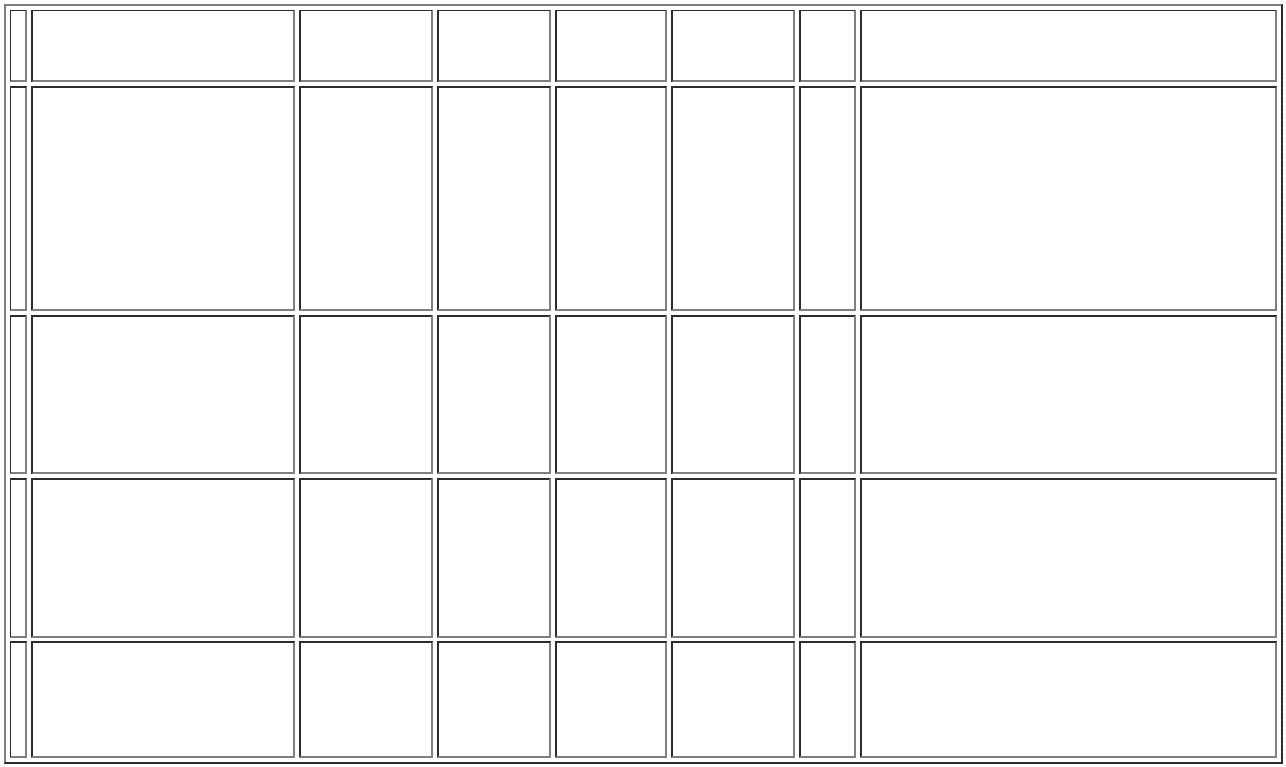 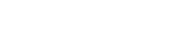 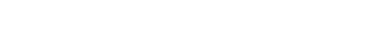 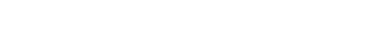 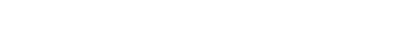 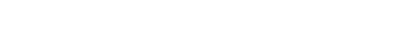 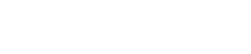 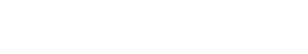 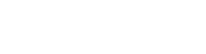 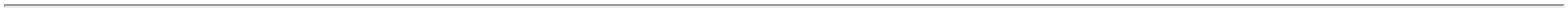 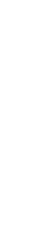 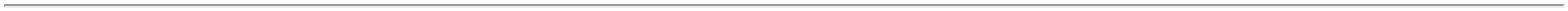 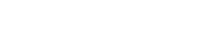 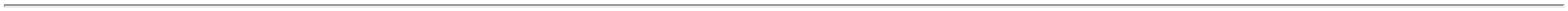 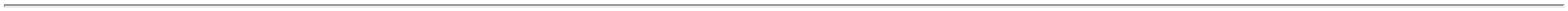 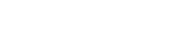 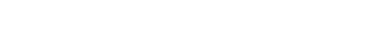 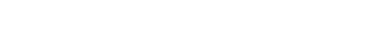 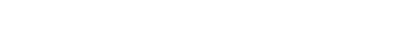 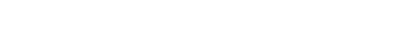 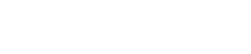 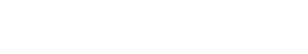 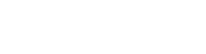 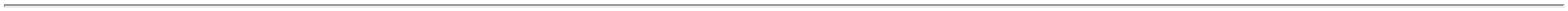 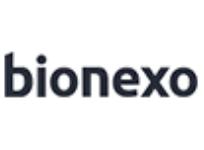 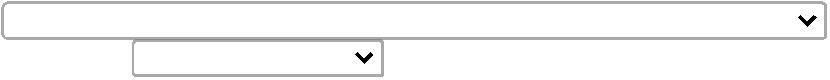 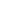 02/05/2023, 10:15BionexoDaniellyEvelynPereira DaCruzCOVID 19 AGHECINSCIENTIFICC/20 - HECINSCIENTIFCTESTE RAPIDOCOVID-19 AGNASOFARINGEOCepalabLaboratoriosLtda EPP;1 - Não atende acondição depagamento/prazo.R$R$R$774,0000844124-CAIXAnull200 Unidade3,8700 0,000028/04/202314:30;1 e 2 -DaniellyEvelynPereira DaCruzRespondeuincorretamente oitem cotado. 3 -Respondeu frete 49,0000 0,0000FOB. 4 - Nãorespondeu e-mailTIRA P/ TESTEDE GRAVIDEZNA URINA (HCG ),Cepalabcx c/ 100 LaboratoriosLtda EPPTESTE RAPIDO DEBETA HCG - CAIXAR$R$R$147,0000918921-null3 UnidadeCepalab28/04/202314:30de homologação.TotalParcial:R$921,0000203.0Total de Itens da Cotação: 12Total de Itens Impressos: 2Programaçãode EntregaPreço PreçoUnitário FábricaValorTotalProdutoCódigoFabricante Embalagem FornecedorComentárioJustificativaRent(%) QuantidadeUsuárioDaniellyEvelynPereira DaCruzKIT DEREAGENTES DETIPAGEMKIT TIPAGEMSANGUINEA A,B, D - -GleidsonRodriguesRanulfoR$R$R$168,0000638641-FRASCOnull-2 Kit84,0000 0,0000SANGUINEAEBRAMEireli - Epp28/04/202315:23LAMINA P/MICROSCOPIAFOSCA CAIXALAMINAFOSCALAPIDADA26X76MMM CXC/ 50 -GLOBALTRADE -DaniellyEvelynPereira DaCruz;1 E 3 -Respondeu freteFOB. 2 - Nãoatende acondição depagamento/prazo.C/50 UNIDADES -GleidsonRodriguesRanulfo>LAMINAS DER$R$R$139,800076333-CAIXAnull20 CaixaVIDRO COMPONTA FOSCACAIXA COM 50UNIDADES -CAIXA6,9900 0,0000Eireli - Epp28/04/202314:30GLOBAL;1e 6 - Nãorespondeu e-mailde homologação.DaniellyEvelynTUBO PARACOLETA DESANGUE TAMPAROXA 4ML -PACOTE C/ 100UNIDADESTUBO EDTA K34 ML CX C/100 - BIOCON- BIOCONGleidsonRodriguesRanulfo2,3 e 4 -Pereira DaCruzR$R$R$1141573-RACKnullRespondeuincorretamente oitem cotado. 5 -Respondeu freteFOB.24 Pacote49,9000 0,00001.197,6000Eireli - Epp28/04/202314:30TotalParcial:R$46.01.505,4000Total de Itens da Cotação: 12Total de Itens Impressos: 3Programaçãode EntregaPreço PreçoUnitário FábricaValorTotalProdutoCódigoFabricante Embalagem FornecedorComentárioJustificativaRent(%) QuantidadeUsuário;1 6 e 8 - Nãoatende acondição depagamento/prazo.2,3 e 4 -Respondeuincorretamente o 89,0000 0,0000item cotado. 9 -DaniellyEvelynPereira DaCruzTUBO PARACOLETA DESANGUE TAMPAAMARELA 4ML -PCT C/ 100TUBO AVACUO 3,5MLCOM GELSEPARADORTP. AMARELA,FIRSTLABR$R$R$1041572-CXH M Borgesnull15 Pacote1.335,000028/04/202314:30UNIDADESRespondeu freteFOB. 5 e 7 - Nãorespondeu e-mailde homologação.TUBO PARACOLETA FLURETOTAMPA CINZA 2ML-> TUBO PARACOLETA DE;1 - Não atingefaturamentoSANGUE COMANTICOAGULANTEFLURETO DESODIO COMTAMPA DE CORCINZA COMDaniellyEvelynPereira DaCruzTUBO AVACUO EMPLASTICOFLUORETO DESODIO 2ML,GLOBALmínimo. 2,3,4,5 -Respondeuincorretamente o 52,2000 0,0000item cotado. 6 -R$R$R$417,60001238969-CXH M Borgesnull8 Pacote28/04/202314:30Respondeu freteVOLUME DE 2MLEMBALAGEM COMFOB.100UNIDADES.TUBOPLASTICO. -UNIDADETotalParcial:R$23.01.752,6000Total de Itens da Cotação: 12Total de Itens Impressos: 2https://bionexo.bionexo.com/jsp/RelatPDC/relat_adjudica.jsp2/3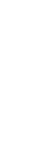 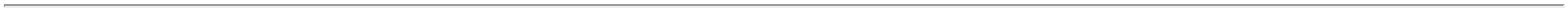 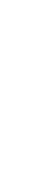 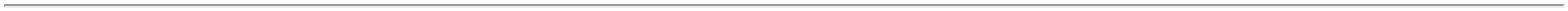 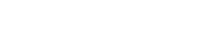 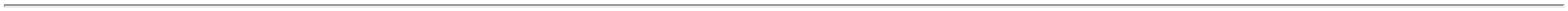 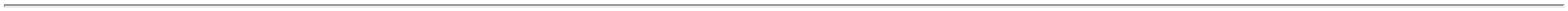 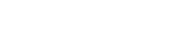 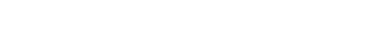 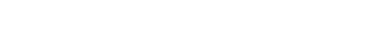 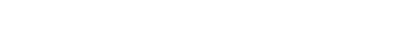 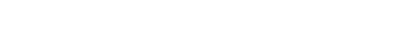 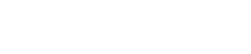 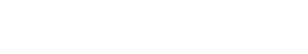 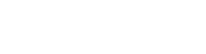 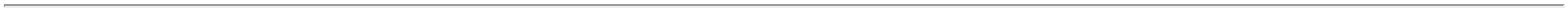 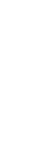 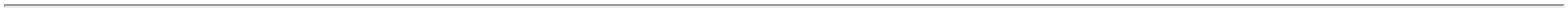 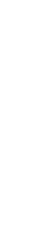 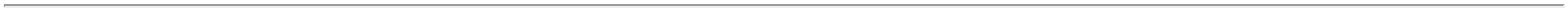 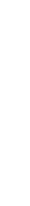 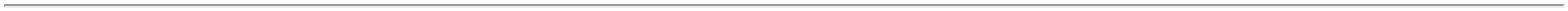 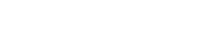 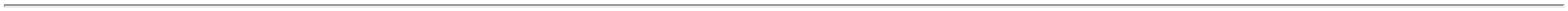 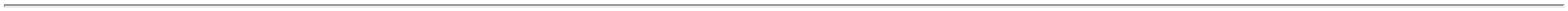 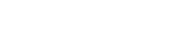 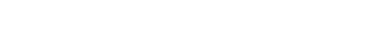 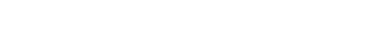 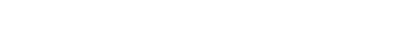 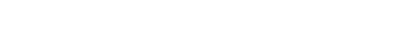 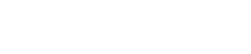 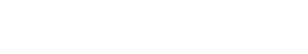 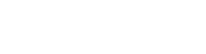 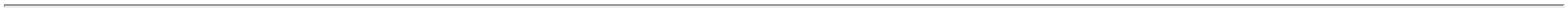 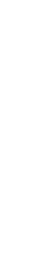 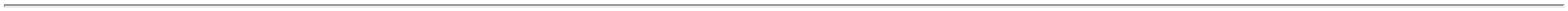 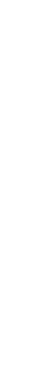 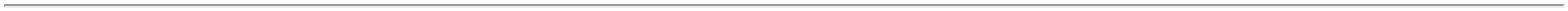 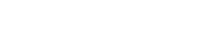 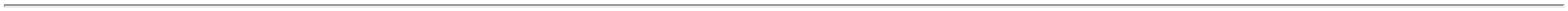 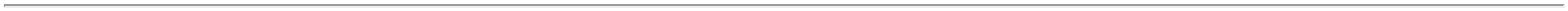 02/05/2023, 10:15BionexoTotalGeral:R$282.05.626,7000Clique aqui para geração de relatório completo com quebra de páginahttps://bionexo.bionexo.com/jsp/RelatPDC/relat_adjudica.jsp3/3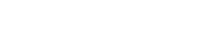 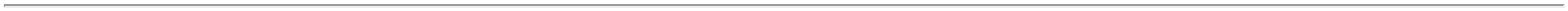 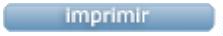 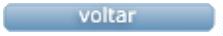 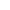 